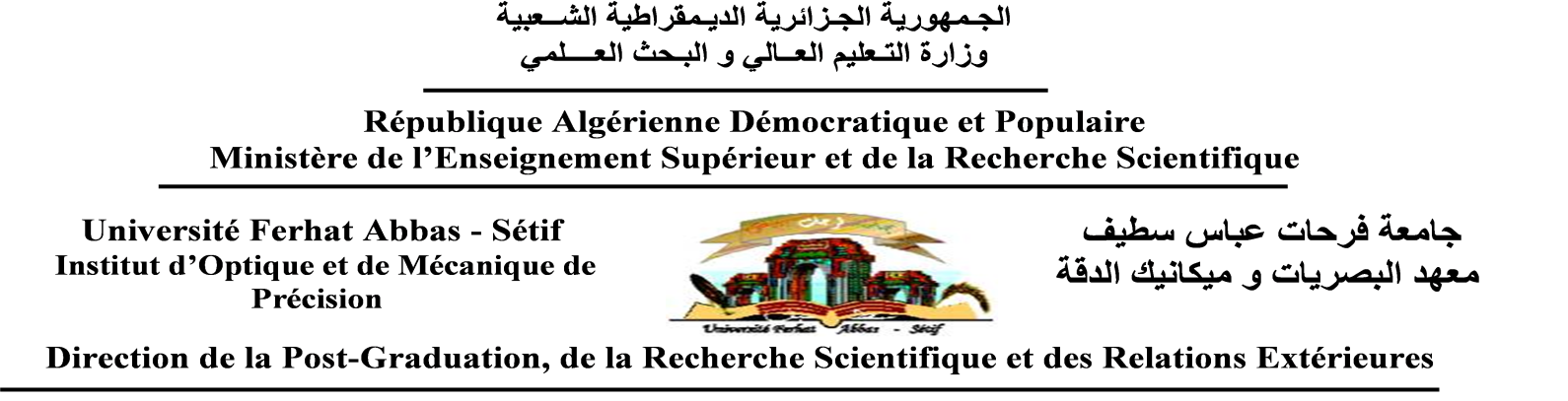 RÉSUMÉ DU SUJET PROPOSÉDOCTORAT LMD(A remplir par l’encadreur  principal)Nom et prénom du candidat :Spécialité :				Année de la 1èreinscription : Nom et prénom de l’encadreur principal :		Grade:Nom et prénom du co-encadreur :				Grade :Titre du sujet:……………………………………………………………………………Résumé :…………………………………………………………………………………………………………………………………………………………………………………………………………………………………………………………………………………………………………………………………………………………………………………………………………………………………………………………………………………………………………………………………………………………………………………………………………………………………………………………………………………………………………………………………………………………………………………………………………………………………………………………………………………………………………………………………………………………………………………………………………………………………………………………………………………………………………………………………………………………………………………………………………………………………………………………………………………………………………………………………………………………………………………………………………………………………………………………………………………………………………………………………………………………………………………………………………………………………………………………………………………………………………………………………………………………………………………………………………………………………………………………………………………………………………………………………………………Signature du co-encadreur				Signature de l’encadreur principal